SGVCOG Capital Projects and Construction Committee, Energy, Environment, and Natural Resources Committee, Executive Committee, Governing Board, Homelessness Committee, Transportation Committee, and Water Committee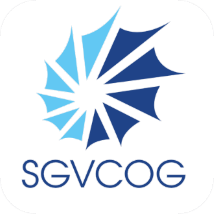 Unapproved Special Joint Meeting MinutesDate:		November 17, 2022Time:		4:00 PMLocation: 	Zoom Virtual MeetingPRELIMINARY BUSINESSCall to OrderSGVCOG President, Becky Shevlin, called the Special Joint Meeting of the Capital Projects and Construction Committee, Energy, Environment, and Natural Resources Committee, Executive Committee, Governing Board, Homelessness Committee, Transportation Committee, and Water Committee to order at 4:03 PM. A quorum was in attendance.Pledge of AllegianceTim Sandoval, Mayor of Pomona, led the Pledge of Allegiance. Roll CallA quorum for the Capital Projects and Construction Committee, Energy, Environment, and Natural Resources Committee, Executive Committee, Governing Board, Homelessness Committee, Transportation Committee, and Water Committee was in attendance. Committee Members Present				AbsentArcadia			A. Verlato			AlhambraAzusa			R. Gonzales 			Baldwin ParkClaremont		E. Reece			BradburyDiamond Bar		N. Lyons			CovinaDuarte			J. Shulz			El MonteGlendora			M. Allawos			La Puente	Industry 			C. Moss 			Sierra Madre Irwindale 			A. Ambriz			Temple CityLa Cañada Flintridge	R. Gunter			SGV Water DistrictsLa Verne			T. Hepburn				Monrovia			B. Shevlin			SGVCOG StaffMontebello		S. Peralta			M. Creter, Executive Director	Monterey Park 		H. Lo				D. DeBerry, General CounselPasadena			V. Gordo			T. Egan, Legislative CounselPomona			T. Sandoval			B. Salazar, SGVRHTRosemead		M. Clark			B. Logasa, StaffSan Dimas		J. Ebiner			C. Sims, StaffSan Gabriel		D. Menchaca			J. Romanul, StaffSan Marino		S. Jakubowski			J. Read, Staff	South El Monte		G. Olmos			K. Ward, StaffSouth Pasadena		M. Cacciotti			M. Bolger, StaffWalnut			N. Tragarz			M. Sharkey, StaffWest Covina 		T. Wu			N. Ryu, StaffL.A. County District #1	E. Gonzalez		R. Alimoren, StaffL.A. County District #5	V. Paul			Ri. Choi, Staff										Ro. Choi, Staff									S. Hernandez, Staff								S. Sousa, Staff								S. Wong, Staff								T. Lott, StaffV. Guerra, Staff								V. Urenia, StaffPublic CommentIvette Macias, Southern California Association of Governments (SCAG) Government Affairs Officer, provided a verbal public comment.JOINT MEETING BUSINESS/ACTION ITEMAdopt Joint Resolution 22-51 of the Capital Projects and Construction Committee, Energy, Environment, and Natural Resources Committee, Executive Committee, Governing Board, Homelessness Committee, Transportation Committee, and Water Committee Making Findings to Enable Them to Continue to Hold Meetings Via TeleconferencingThere was a motion to adopt Joint Resolution 22-51 making certain findings that the existence of a local and state of emergency in California exists, that social distancing being mandated or recommended by state or local officials due to the ongoing COVID-19 pandemic and that meeting in person presents an imminent risk to the health and safety of attendees. 				(M/S: G. Olmos/C. Moss) [Motion Passed]ADJOURN JOINT MEETING SGVCOG President, Becky Shevlin, adjourned the Special Joint Meeting of the Capital Projects and Construction Committee, Energy, Environment, and Natural Resources Committee, Executive Committee, Governing Board, Homelessness Committee, Transportation Committee, and Water Committee at 4:14 PM. BOARD APPROVED_____________________Date_____________________Marisa Creter, SecretaryAYES:Arcadia, Azusa, Claremont, Diamond Bar, Duarte, Glendora, Industry, Irwindale, La Cañada Flintridge, La Verne, Monrovia, Montebello, Monterey Park, Pasadena, Pomona, San Dimas, San Gabriel, San Marino, South El Monte, South Pasadena, Walnut, West Covina, L.A. County District #5NOES:ABSTAIN:NO VOTE RECORDED:Rosemead, L.A. County District #1ABSENT:Alhambra, Baldwin Park, Bradbury, Covina, El Monte, La Puente, Sierra Madre, Temple City, SGV Water Districts